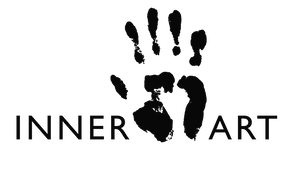 APPLICATION FORM FOR TUTORING POSITIONSCONFIDENTIAL                                                                 					PERSONAL DETAILS (please use block capitals)EDUCATION AND ACADEMIC QUALIFICATIONSPRESENT APPOINTMENT (or most recent)PREVIOUS TEACHING APPOINTMENTS (please start with most recent)Details of work outside of teaching and any gaps in employment should be recorded under ‘Other Work Experience’PROFESSIONAL DEVELOPMENT(Please give details of courses and experiences relevant to this application)OTHER WORK EXPERIENCE (Please start with most recent)PERIODS WHEN NOT WORKING(Please give details of any voluntary work and other periods when you have not been employed)STATEMENT OF APPLICATIONIn support of your application, please include a statement giving your reasons for applying for this post, and ways in which you would be able to successfully fulfil the role. Include any information which you consider relevant to this application:INTERESTS (Both professional and leisure)REFEREESDECLARATIONEmployer: Inner Art, Inner Art Studio, 26 West St, Reigate, RH2 9BXEmployer: Inner Art, Inner Art Studio, 26 West St, Reigate, RH2 9BXPost Applied for:Last NameFirst Name(s) (please give middle name if applicable)TitlePrevious NamesAddress (including postcode)National Insurance NumberDBS NumberUnique Tax Reference NumberArt specialisms Age ranges taughtQualified Teacher Status and date of recognition, if applicable:Home Telephone NumberWork Telephone NumberMobile Telephone NumberEmail AddressAre you eligible to work in the UK?         YES/NOIf NO please specify your circumstances(All successful applicants will be required to provide evidence of their entitlement to work in the UK)Are you eligible to work in the UK?         YES/NOIf NO please specify your circumstances(All successful applicants will be required to provide evidence of their entitlement to work in the UK)School/College/UniversityFromToSubjects, Qualifications,Grades, HonoursSecondary (post 16)Higher EducationFurther postgraduate qualifications (including PGCE)Post HeldDateAppointedDateAppointedResponsibilities held(if applicable)Employer and addressIf current employer is an educational institution please provide the following additional details: If current employer is an educational institution please provide the following additional details: Age rangeAge rangeBoys/Girls/MixedBoys/Girls/MixedBoys/Girls/MixedName of Local Authority (if applicable)Your DBS Reference:Your DBS Reference:Your DBS Reference:Present salary detailsSalary Scale and point(e.g. Main scale, UPS, Leadership)Salary Scale and point(e.g. Main scale, UPS, Leadership)Salary Scale and point(e.g. Main scale, UPS, Leadership)Salary Scale and point(e.g. Main scale, UPS, Leadership)Present salary detailsAdditional allowances(e.g. TLR, SEN etc.)Additional allowances(e.g. TLR, SEN etc.)Additional allowances(e.g. TLR, SEN etc.)Additional allowances(e.g. TLR, SEN etc.)Present salary detailsPresent salary detailsTotal salary(If part time please specify FTE)Total salary(If part time please specify FTE)Total salary(If part time please specify FTE)Total salary(If part time please specify FTE)£££££Date left (if applicable) Reason for leavingReason for leavingReason for leavingTitle of post/responsibilities held/additional allowances and name/ nature of school/college/other employer.- Age range- Key stages taught- Other relevant info.Period of Service  From                   ToPeriod of Service  From                   ToReason for leavingCourse TitleProviderDurationDatesAwards(if any)Nature of OccupationEmployerPeriod of Service From              To                         Period of Service From              To                         Reason for leavingFromToReasonReferences will only be sought for short listed candidates. We may obtain references prior to interview, if you do not wish us to contact your current employer please make this clear below. Please ensure you supply details of at least one referee we can contact prior to interview.The first reference must be your present or most recent employerIf any of your references relate to your employment at a school or college your referee must be the Headteacher or Principal. If you are currently working with children your present employer will be asked about any disciplinary offences relating to children, current and/or time expired; whether you have been the subject of any child protection concerns and if so, the outcome of these investigations. If you are not currently working with children, but have done so previously these issues will be raised with your former employer.If you are not currently working with children but have done so previously the second reference must be that employer.Please cannot accept personal references or employment references from relativesOther previous employers may also be approached for information before interview to verify details on your application form such as particular experience or qualifications.  References will only be sought for short listed candidates. We may obtain references prior to interview, if you do not wish us to contact your current employer please make this clear below. Please ensure you supply details of at least one referee we can contact prior to interview.The first reference must be your present or most recent employerIf any of your references relate to your employment at a school or college your referee must be the Headteacher or Principal. If you are currently working with children your present employer will be asked about any disciplinary offences relating to children, current and/or time expired; whether you have been the subject of any child protection concerns and if so, the outcome of these investigations. If you are not currently working with children, but have done so previously these issues will be raised with your former employer.If you are not currently working with children but have done so previously the second reference must be that employer.Please cannot accept personal references or employment references from relativesOther previous employers may also be approached for information before interview to verify details on your application form such as particular experience or qualifications.  References will only be sought for short listed candidates. We may obtain references prior to interview, if you do not wish us to contact your current employer please make this clear below. Please ensure you supply details of at least one referee we can contact prior to interview.The first reference must be your present or most recent employerIf any of your references relate to your employment at a school or college your referee must be the Headteacher or Principal. If you are currently working with children your present employer will be asked about any disciplinary offences relating to children, current and/or time expired; whether you have been the subject of any child protection concerns and if so, the outcome of these investigations. If you are not currently working with children, but have done so previously these issues will be raised with your former employer.If you are not currently working with children but have done so previously the second reference must be that employer.Please cannot accept personal references or employment references from relativesOther previous employers may also be approached for information before interview to verify details on your application form such as particular experience or qualifications.  References will only be sought for short listed candidates. We may obtain references prior to interview, if you do not wish us to contact your current employer please make this clear below. Please ensure you supply details of at least one referee we can contact prior to interview.The first reference must be your present or most recent employerIf any of your references relate to your employment at a school or college your referee must be the Headteacher or Principal. If you are currently working with children your present employer will be asked about any disciplinary offences relating to children, current and/or time expired; whether you have been the subject of any child protection concerns and if so, the outcome of these investigations. If you are not currently working with children, but have done so previously these issues will be raised with your former employer.If you are not currently working with children but have done so previously the second reference must be that employer.Please cannot accept personal references or employment references from relativesOther previous employers may also be approached for information before interview to verify details on your application form such as particular experience or qualifications.  REFEREE 1 (Current or Most Recent Employer)REFEREE 1 (Current or Most Recent Employer)REFEREE 2REFEREE 2NAMENAMENAMENAMEPOSITIONPOSITIONPOSITIONPOSITIONI hereby give permission for this referee to be contacted if I am shortlisted to attend an interview*:Yes / No**Delete as appropriateI hereby give permission for this referee to be contacted if I am shortlisted to attend an interview*:Yes / No**Delete as appropriateI hereby give permission for this referee to be contacted if I am shortlisted to attend an interview:Yes / No**Delete asI hereby give permission for this referee to be contacted if I am shortlisted to attend an interview:Yes / No**Delete asADDRESS (including postcode)ADDRESS (including postcode)ADDRESS (including postcode)ADDRESS (including postcode)TEL NOTEL NOEMAIL ADDRESSEMAIL ADDRESSIn what capacity do you know the referee?In what capacity do you know the referee?In what capacity do you know the referee?In what capacity do you know the referee?If you are known to either referee by any other name please give detailsIf you are known to either referee by any other name please give detailsIf you are known to either referee by any other name please give detailsIf you are known to either referee by any other name please give detailsHave you ever received a conviction, caution or bind-over?                      YES  /  NOIf so, please provide details in an envelope marked CONFIDENTIAL.Have you ever received a conviction, caution or bind-over?                      YES  /  NOIf so, please provide details in an envelope marked CONFIDENTIAL.Are you either on the Children’s Barred List (previously List 99 and PoCA List), ever been disqualified from working with children or been subject to any sanctions imposed by a regulatory body.YES  /  NOIt is a criminal offence for barred individuals to seek or undertake work with children.Are you either on the Children’s Barred List (previously List 99 and PoCA List), ever been disqualified from working with children or been subject to any sanctions imposed by a regulatory body.YES  /  NOIt is a criminal offence for barred individuals to seek or undertake work with children.Under the Data Protection Act 1998 your consent is required to process the information you have supplied for the purposes of recruitment and selection. The information required is necessary for selection purposes and will be used by our Inner Art for the selection and verification process in connection with your application for this post. Your name and contact details will be held electronically.Under the Data Protection Act 1998 you have the right of access to any electronically and/or manually held information.By signing the declaration at the end of the application form, you give permission for your details to be used in this way. Under the Data Protection Act 1998 your consent is required to process the information you have supplied for the purposes of recruitment and selection. The information required is necessary for selection purposes and will be used by our Inner Art for the selection and verification process in connection with your application for this post. Your name and contact details will be held electronically.Under the Data Protection Act 1998 you have the right of access to any electronically and/or manually held information.By signing the declaration at the end of the application form, you give permission for your details to be used in this way. I declare that the information I have given on this form is correct and I understand that failure to complete the form fully and accurately could result in an incorrect assessment of salary, and/or exclusion from short listing, or may, in the event of employment, result in disciplinary action or dismissalI declare that the information I have given on this form is correct and I understand that failure to complete the form fully and accurately could result in an incorrect assessment of salary, and/or exclusion from short listing, or may, in the event of employment, result in disciplinary action or dismissalSignature of Applicant:Date:Thank you for your application and for your interest in a role at Inner Art. We will be in touch with applicants whose applications will be taken further via email or telephone contact information provided on this form.Thank you for your application and for your interest in a role at Inner Art. We will be in touch with applicants whose applications will be taken further via email or telephone contact information provided on this form.